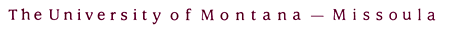 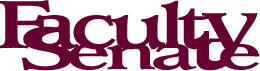 Curriculum Consent Notification
Processed fall 2012 for the 2013-2014 catalogCollege of Arts and ScienceCollege of Education and Human Sciences College of Health Professions and Biomedical SciencesCollege of Forestry and ConservationCollege of Visual and Performing ArtsMissoula CollegeSchool of BusinessSchool of Journalism
Honors CollegeHonors CollegeHonors CollegeHC 294Advocate Leader SeminarNew courseAfrican American StudiesAfrican American StudiesAfrican American StudiesAfrican American StudiesAfrican American StudiesAfrican American StudiesProgram modificationminor minor minor add course to electivesadd course to electivesAAS 260African Americans and Native AmericansAfrican Americans and Native AmericansAfrican Americans and Native AmericansCrosslist with NASX 860 (ON HOLD)Crosslist with NASX 860 (ON HOLD)AnthropologyAnthropologyAnthropologyAnthropologyAnthropologyAnthropologyAnthropologyANTY 241ANTY 241ANTY 241Central Asian Cultures and Civilizations: Peoples and EnvironmentsCentral Asian Cultures and Civilizations: Peoples and EnvironmentsGeneral education groups:  Historical and Cultural (VI) and Indigenous and Global (X)General education groups:  Historical and Cultural (VI) and Indigenous and Global (X)ANTY 403EANTY 403EANTY 403EEthics and AnthropologyEthics and AnthropologyUpper-division Writing DesignationUpper-division Writing DesignationDivision of Biological SciencesDivision of Biological SciencesDivision of Biological SciencesDivision of Biological SciencesDivision of Biological SciencesDivision of Biological SciencesDivision of Biological SciencesBIOB 260BIOB 260BIOB 260Cellular and Molecular BiologyCellular and Molecular BiologyChange title and descrChange title and descrBIOB 486 UGBIOB 486 UGBIOB 486 UGGenomicsGenomicsNew courseNew courseBIOH 365BIOH 365BIOH 365Human A & P I for Health ProfessionsHuman A & P I for Health ProfessionsChange descriptionChange descriptionBIOH 370BIOH 370BIOH 370Human A & P II for Health ProfessionsHuman A & P II for Health Professionschange descriptionchange descriptionBIOH 456BIOH 456BIOH 456Cadaver Dissection I Cadaver Dissection I New courseNew courseBIOH 457BIOH 457BIOH 457Cadaver Dissection II Cadaver Dissection II New courseNew courseBIOH 461BIOH 461BIOH 461Human Anatomy/Physiology Tutor / HonorsHuman Anatomy/Physiology Tutor / HonorsNew courseNew courseBIOH 463BIOH 463BIOH 463Human Anatomy/Physiology Tutor / HonorsHuman Anatomy/Physiology Tutor / HonorsNew courseNew courseBIOH 480BIOH 480BIOH 480Teaching Anatomy and Physiology I /HonorsTeaching Anatomy and Physiology I /HonorsChange descr / learning outcomesChange descr / learning outcomesBIOH 481BIOH 481BIOH 481Teaching Anatomy and Physiology II /HonorsTeaching Anatomy and Physiology II /HonorsChange descr / learning outcomesChange descr / learning outcomesBIOH 423BIOH 423BIOH 423TA: Form & Function I TA: Form & Function I Change Title, credits, descr, learning outcomesChange Title, credits, descr, learning outcomesBIOH 424BIOH 424BIOH 424TA: Form & Function IITA: Form & Function IINew courseNew courseBIOH 485BIOH 485BIOH 485Human Anatomy/Physiology Tutor / HonorsHuman Anatomy/Physiology Tutor / HonorsDelete courseDelete courseBIOO 433 UGBIOO 433 UGBIOO 433 UGPlant PhysiologyPlant PhysiologyChange descr, prereqsChange descr, prereqsLevel I Level I Level I Integrative Microbiology and Biochemistry Integrative Microbiology and Biochemistry change name to Cellular, Molecular and Microbial Biologychange name to Cellular, Molecular and Microbial BiologyLevel I Level I Level I new optionnew optionGenetics and EvolutionGenetics and EvolutionProgram modificationProgram modificationProgram modificationCellular and Molecular Biology options within biology majorCellular and Molecular Biology options within biology majormodify course requirementsmodify course requirementsProgram modificationProgram modificationProgram modificationEcology and Organismal Biology options within biology majorEcology and Organismal Biology options within biology majormodify course requirementsmodify course requirementsProgram modificationProgram modificationProgram modificationHuman biological sciencesHuman biological sciencesmodify course requirementsmodify course requirementsProgram modificationProgram modificationProgram modificationField Ecology optionField Ecology optionmodify course requirementsmodify course requirementsChemistry & BiochemistryChemistry & BiochemistryChemistry & BiochemistryChemistry & BiochemistryChemistry & BiochemistryChemistry & BiochemistryCHMY 652CHMY 652CHMY 652Original Research ProposalNew courseNew courseProgram modificationProgram modificationProgram modificationadd a required course to BS optionProgram modificationProgram modificationProgram modificationRevise course requirementsComputer ScienceComputer ScienceComputer ScienceComputer ScienceComputer ScienceComputer ScienceCSCI 181 Web design and ProgrammingWeb design and ProgrammingWeb design and ProgrammingChange title from Electronic Publishing on the World Wide Web, change prereqsChange title from Electronic Publishing on the World Wide Web, change prereqsCSCI 216ETechnology, Ethics, and SocietyTechnology, Ethics, and SocietyTechnology, Ethics, and SocietyChange title from Robots, Genetic Engineering, and EthicsChange title from Robots, Genetic Engineering, and EthicsCSCI 332Design/Analysis of AlgorithmsDesign/Analysis of AlgorithmsDesign/Analysis of AlgorithmsChange descr, change prereqsChange descr, change prereqsCSCI 426 UGAdvanced Programming - Theory and Practice I Advanced Programming - Theory and Practice I Advanced Programming - Theory and Practice I Change prereqsChange prereqsCSCI 446 UGArtificial IntelligenceArtificial IntelligenceArtificial IntelligenceChange descr, learning outcomes, prereqsChange descr, learning outcomes, prereqsCSCI 460Operating SystemsOperating SystemsOperating SystemsChange descr, prereqsChange descr, prereqsCSCI 473CryptographyCryptographyCryptographyChange prereqsChange prereqsCSCI 555Topics in Artificial IntelligenceTopics in Artificial IntelligenceTopics in Artificial IntelligenceChange title from Applications in Artificial Intelligence, change descr, learning outcomes, prereqs, repeatabilityChange title from Applications in Artificial Intelligence, change descr, learning outcomes, prereqs, repeatabilityCSCI 565Database SystemsDatabase SystemsDatabase SystemsChange prereqsChange prereqsLevel 1add options and revise curriculumadd options and revise curriculumadd options and revise curriculumsplit into professional an interdisciplinary option, reduce core courses and increase elective choicessplit into professional an interdisciplinary option, reduce core courses and increase elective choicesEnglishEnglishEnglishEnglishEnglishEnglishEnglishENCR 110L ENCR 110L ENCR 110L Montana Writers LiveMontana Writers LiveGeneral Education Group: Literary and Artistic Studies (V)General Education Group: Literary and Artistic Studies (V)FILM 481 UGFILM 481 UGFILM 481 UGAdvanced Studies in FilmAdvanced Studies in FilmIncrease repeatability from 6 to 9Increase repeatability from 6 to 9Program modificationProgram modificationProgram modificationMA degreeMA degreeadd portfolio option add portfolio option Environmental StudiesEnvironmental StudiesEnvironmental StudiesEnvironmental StudiesEnvironmental StudiesEnvironmental StudiesEnvironmental StudiesENSC 360ENSC 360ENSC 360Applied EcologyApplied EcologyChange prerequisites to “prerequisites or corequisites”Change prerequisites to “prerequisites or corequisites”GeographyGeographyGeographyGeographyGeographyGeographyGeographyGPHY 284GPHY 284GPHY 284Intro to GIS and CartographyIntro to GIS and Cartographymerge FORS 250 & GPHY 381merge FORS 250 & GPHY 381GPHY 314 GPHY 314 GPHY 314 Global Mountain EnvironmentsGlobal Mountain EnvironmentsChange course number from 214Change course number from 214GPHY 381GPHY 381GPHY 381Principles of Digital CartographyPrinciples of Digital CartographyDelete course numberDelete course numberGPHY 382GPHY 382GPHY 382Digital Cartography LaboratoryDigital Cartography LaboratoryDelete course numberDelete course numberGPHY 481 UGGPHY 481 UGGPHY 481 UGAdvanced Cartographic DesignAdvanced Cartographic DesignNew courseNew courseProgram ModificationProgram ModificationProgram ModificationMinor in Mountain StudiesMinor in Mountain StudiesModifying list of coursesModifying list of coursesprogram modificationprogram modificationprogram modificationBS & BA degreesBS & BA degreesrevise degree requirementsrevise degree requirementsProgram ModificationProgram ModificationProgram ModificationGIS Sciences and Technologies CertificateGIS Sciences and Technologies Certificaterequired course changes (GIS w Forestry); changes in electivesrequired course changes (GIS w Forestry); changes in electivesGeosciencesGeosciencesGeosciencesGeosciencesGeosciencesGeosciencesLevel I Discontinue the Interdisciplinary OptionDiscontinue the Interdisciplinary OptionDiscontinue the Interdisciplinary OptionGEO 105OceanographyOceanographyOceanographycourse descrycourse descryGEO 225 Earth MaterialsEarth MaterialsEarth MaterialsChange title from Rocks, Minerals and Resources, change course number from 226, prereqs, descryChange title from Rocks, Minerals and Resources, change course number from 226, prereqs, descryGEO 228Earth Surface ProcessesEarth Surface ProcessesEarth Surface ProcessesChange prereqsChange prereqsGEO 320Global WaterGlobal WaterGlobal Watercourse descrycourse descryGEO 327GeochemistryGeochemistryGeochemistrycourse descrycourse descryGEO 435 UGMagnetics in Tectonics, Structure, and ExplorationMagnetics in Tectonics, Structure, and ExplorationMagnetics in Tectonics, Structure, and ExplorationChange title from Applied Magnetics, change prereqsChange title from Applied Magnetics, change prereqsGEO 436 UGNear Surface GeophysicsNear Surface GeophysicsNear Surface GeophysicsChange title from Subsurface Imaging in Archaeology, change descrChange title from Subsurface Imaging in Archaeology, change descrGEO 460 UGProcess GeomorphologyProcess GeomorphologyProcess Geomorphologychange prereqs, change descrchange prereqs, change descrGEO 570Aqueous GeochemistryAqueous GeochemistryAqueous Geochemistrycourse descrycourse descryGEO 579Geochemistry in Hot SpringsGeochemistry in Hot SpringsGeochemistry in Hot Springscourse descrycourse descryProgram modificationOption in Earth Science EducationOption in Earth Science EducationOption in Earth Science Educationmodify required coursesmodify required coursesProgram modificationDelete cognate science course from majorDelete cognate science course from majorDelete cognate science course from majorProgram modificationMinor Minor Minor Change course listings for consistency with majorChange course listings for consistency with majorHistoryHistoryHistoryHistoryHistoryHistoryHSTA 314 HSTA 314 Nature, Knowledge & Empire: The Environmental History of Early AmericaNature, Knowledge & Empire: The Environmental History of Early AmericaNew courseNew courseHSTA 315HSTA 315The Early American Republic 1787-1848The Early American Republic 1787-1848Writing DesignationWriting DesignationHSTA 327 HSTA 327 Atlantic World SlaveryAtlantic World SlaveryNew courseNew courseHSTA 372 HSTA 372 The World of the American RevolutionThe World of the American RevolutionNew courseNew courseHSTA 385 HSTA 385 America Families and ChildrenAmerica Families and ChildrenWriting DesignationWriting DesignationHSTA 417HSTA 417Prayer and Civil RightsPrayer and Civil RightsUpper-division Writing DesignationUpper-division Writing DesignationHSTA 469  UGHSTA 469  UGResearching and Writing Early America and the Atlantic WorldResearching and Writing Early America and the Atlantic WorldNew course
Upper-division Writing DesignationNew course
Upper-division Writing DesignationHSTR 334HSTR 334Latin American: Reform and RevolutionLatin American: Reform and RevolutionWriting DesignationWriting DesignationHSTR 358HSTR 358Russia since 1881Russia since 1881Writing DesignationWriting DesignationHSTR 422HSTR 422Historical Research Seminar: Postwar AmericaHistorical Research Seminar: Postwar AmericaNew course / Upper-Division Writing DesignationNew course / Upper-Division Writing DesignationLiberal StudiesLiberal StudiesLiberal StudiesLiberal StudiesLiberal StudiesLiberal StudiesLS 484 UGLS 484 UGNovel Ancient and ModernNovel Ancient and ModernUpper-division writing designationUpper-division writing designationRLST 281RLST 281Comparative EthicsComparative EthicsChange number from 381Change number from 381SSEA 202XSSEA 202XIntroduction to IndiaIntroduction to IndiaChange title from Introduction to South Asia Change title from Introduction to South Asia LinguisticsLinguisticsLinguisticsLinguisticsLinguisticsLinguisticsLING 472LING 472Generative SyntaxGenerative SyntaxUG to U, co-conveneUG to U, co-conveneLING 572LING 572Generative SyntaxGenerative SyntaxNew co-convening courseNew co-convening courseMathematical ScienceMathematical ScienceMathematical ScienceMathematical ScienceMathematical ScienceMathematical ScienceM 118M 118Mathematics for Music EnthusiastsMathematics for Music EnthusiastsNew Course
General Education Croup: Mathematical LiteracyNew Course
General Education Croup: Mathematical LiteracyM 135M 135Mathematics for K-8 Teachers IMathematics for K-8 Teachers IChange prerequisiteChange prerequisiteM 524M 524Topics in AlgebraTopics in AlgebraRevised title, description, prerequisites, and repeatabilityRevised title, description, prerequisites, and repeatabilityM 525M 525Topics in Algebra IITopics in Algebra IIDelete courseDelete courseSTAT 216STAT 216Introduction to StatisticsIntroduction to StatisticsChange prerequisitesChange prerequisitesProgram ModificationProgram ModificationAdd CSCI 250 (CS 177) to symbolic systems course listAdd CSCI 250 (CS 177) to symbolic systems course listModern and Classical LanguageModern and Classical LanguageModern and Classical LanguageModern and Classical LanguageModern and Classical LanguageModern and Classical LanguageSPNS 315SPNS 315Major Hispanic AuthorsMajor Hispanic AuthorsMajor Hispanic AuthorsUpper- Division Writing DesignationRUSS 371RUSS 371SRAS: The New Great GameSRAS: The New Great GameSRAS: The New Great GameNew courseRUSS 372RUSS 372SRAS: Understanding Central AsiaSRAS: Understanding Central AsiaSRAS: Understanding Central AsiaNew courseNative American StudiesNative American StudiesNative American StudiesNative American StudiesNative American StudiesNative American StudiesNASX 303ENASX 303EEcological Perspectives of Native AmericansEcological Perspectives of Native AmericansEcological Perspectives of Native AmericansCrosslist with ENST (ON HOLD)PhilosophyPhilosophyPhilosophyPhilosophyPhilosophyPhilosophyProgram ModificationProgram ModificationProgram ModificationProgram ModificationProgram ModificationProgram ModificationPHL 301PHL 301Knowledge and RealityKnowledge and RealityKnowledge and Realitynew coursePHL 311PHL 311The Good, the Right, and the BeautifulThe Good, the Right, and the BeautifulThe Good, the Right, and the Beautifulnew coursePHL 316PHL 316Historical Figures in PhilosophyHistorical Figures in PhilosophyHistorical Figures in Philosophynew coursePHL 324PHL 324Morality and the LawMorality and the LawMorality and the Lawdelete coursePHL 331PHL 331Emerson and ThoreauEmerson and ThoreauEmerson and Thoreaudelete coursePHL 449 UGPHL 449 UGHistory of Moral and Political PhilosophyHistory of Moral and Political PhilosophyHistory of Moral and Political Philosophyadd graduate incrementPhysics & AstronomyPhysics & AstronomyPhysics & AstronomyPhysics & AstronomyPhysics & AstronomyPhysics & AstronomyLevel ILevel INew teaching certificateNew teaching certificateNew teaching certificatePolitical SciencePolitical SciencePolitical SciencePolitical SciencePolitical SciencePolitical SciencePSCI 443PSCI 443Politics of Social MovementsPolitics of Social MovementsPolitics of Social MovementsCourse number from 343 to 443, add UGPSCI 580PSCI 580MA Research DesignMA Research DesignMA Research DesignDelete courseProgram modificationProgram modificationPublic Administration optionPublic Administration optionPublic Administration optionAdd one course, PSCI 479Level ILevel IAddition of track in nonprofit administrationAddition of track in nonprofit administrationAddition of track in nonprofit administrationPsychologyPsychologyPsychologyPsychologyPsychologyPsychologyLevel IReplace two graduate concentrations (Developmental Psych and Animal Behavior) with Experimental Psychology Replace two graduate concentrations (Developmental Psych and Animal Behavior) with Experimental Psychology Replace two graduate concentrations (Developmental Psych and Animal Behavior) with Experimental Psychology Replace two graduate concentrations (Developmental Psych and Animal Behavior) with Experimental Psychology Communicative Science and DisordersCommunicative Science and DisordersCommunicative Science and DisordersCommunicative Science and DisordersCommunicative Science and DisordersCommunicative Science and DisordersCSD 191CSD 191Diversity in Communications/Service LearningDiversity in Communications/Service LearningOne-time only Service Learning designationOne-time only Service Learning designationCSD 210CSD 210Speech and Language DevelopmentSpeech and Language DevelopmentChange PrerequisitesChange PrerequisitesCSD 420CSD 420Speech ScienceSpeech ScienceChange PrerequisitesChange PrerequisitesCSD 450 UGCSD 450 UGAural Rehabilitation Aural Rehabilitation Change perquisitesChange perquisitesCSD 550CSD 550Language and Learning Disorders in Young Children/Service LearningLanguage and Learning Disorders in Young Children/Service LearningChange titleChange titleCSD 560CSD 560Language and Learning Disorders in School-Aged Children/Service LearningLanguage and Learning Disorders in School-Aged Children/Service LearningChange titleChange titleCSD 580CSD 580Pediatric and Adult Diagnostics for Speech-Language Pathology Pediatric and Adult Diagnostics for Speech-Language Pathology New courseNew courseCSD 699CSD 699Thesis Thesis Change credits and repeatability Change credits and repeatability Counselor EducationCounselor EducationCounselor EducationCounselor EducationCounselor EducationCounselor EducationCounselor EducationCOUN 545COUN 545COUN 545Professional Counseling Research and Program EvaluationNew courseNew courseNew courseCOUN 620COUN 620COUN 620Evidence-Based CounselingNew courseNew courseNew courseCurriculum and InstructionCurriculum and InstructionCurriculum and InstructionCurriculum and InstructionCurriculum and InstructionCurriculum and InstructionEDU 222EDU 222EDU 222Educational Psychology and Child Development new coursenew courseEDU 338EDU 338EDU 338Academic Interventionsnew coursenew courseEDU 340EDU 340EDU 340Classroom Management new coursenew courseEDU 345EDU 345EDU 345Exceptionalitiesnew coursenew courseEDU 395EDU 395EDU 395Clinical Experience: L2 Critical Thinking & Problem SolvingChange title from Field ExperienceChange title from Field ExperienceEDU 397EDU 397EDU 397Methods: Teaching and Assessing PK-3 Language Artschange number from318, change title, change prereqs and learning outcomeschange number from318, change title, change prereqs and learning outcomesEDU 494EDU 494EDU 494Seminar: Reflective Practice & Applied ResearchChange course title and descriptionChange course title and descriptionEDU 451EDU 451EDU 451Clinical Experiences L3 Pedagogy and Content KnowledgeChange title from Field Experience 4-8 with Methods 1, change prereqsChange title from Field Experience 4-8 with Methods 1, change prereqsEDU 497EDU 497EDU 497Methods: Teaching and Assessing 4-8 ReadingChange prereqs, descr, learning outcomesChange prereqs, descr, learning outcomesEDU 497EDU 497EDU 497Methods: Teaching and Assessing K-8 Scienceschange title from methods for teaching culturally responsive science in grades k-8change title from methods for teaching culturally responsive science in grades k-8EDU 497EDU 497EDU 497Methods Teaching & Assessing k-8 Social Studieschange title from Teaching Social Studies K-8change title from Teaching Social Studies K-8EDU 497EDU 497EDU 497Methods: Teaching & assessing 5-8 MathematicsChange title, prereqs, descryChange title, prereqs, descryProgram modificationProgram modificationProgram modificationElementary Education Program reorganizing content and reducing creditsreorganizing content and reducing creditsProgram modificationProgram modificationProgram modificationnon-licensure M.EdRevise requirementsRevise requirementsProgram modificationProgram modificationProgram modificationsecondary teacher licensure programsremove prereq (PSYX 100)remove prereq (PSYX 100)Level ILevel ILevel IBITE - change program name to Business EducationHealth and Human PerformanceHealth and Human PerformanceHealth and Human PerformanceHealth and Human PerformanceHealth and Human PerformanceCHTH 445 Program Planning in Community HealthProgram Planning in Community HealthProgram Planning in Community HealthChange course number from 488, descr / co-conveneProgram ModificationExercise Science OptionExercise Science OptionExercise Science OptionReducing credits from 125 to 120Program ModificationUndergraduate Community Health Option Undergraduate Community Health Option Undergraduate Community Health Option Change elective credit optionsProgram ModificationWritten comprehensive exam alternative to the existing thesis and professional paper alternatives within each optionWritten comprehensive exam alternative to the existing thesis and professional paper alternatives within each optionWritten comprehensive exam alternative to the existing thesis and professional paper alternatives within each optionWritten comprehensive exam alternative to the existing thesis and professional paper alternatives within each optionHealth ScienceHealth ScienceHealth ScienceHS 394Medical Profession Preparation and Overviewnew courseSocial WorkSocial WorkSocial WorkSW 300Human Behavior in the Social EnvironmentChange Credits
Upper-division Writing DesignationSW 310Social Welfare Policies and ServicesChange creditsSW 350Social Work Intervention I with Individuals and FamiliesCreditsSW 360Social Work Intervention Methods IIChange creditsSW 410Social Work EthicsTitle and prerequisites SW 486Field Work PracticumNew courseSW 487Advanced Practice ITitle and prerequisitesSW 488Advanced Practice IITitle and creditsSW 489Practicum IIChange Credits Physical TherapyPhysical TherapyPhysical TherapyPT 516Movement System Examination and EvaluationCredit and Description changePT 519Musculoskeletal Management credit changePT 520Development through the Lifespancredit changePT 523Clinical Medicine I: Introduction to Medicinenew coursePT 524Clinical Medicine II:  Introduction to Medicine IINew coursePT 525Clinical Medicine III:  Pathophysiology & PharmacologyTitle and descr changePT 526Foundational Skills and Interventionscredit changePT 527Physical and Electrophysiological AgentsCredit and Description changePT 562Scholarly Project Idelete coursePT 568Neurorehabilitation credit changePT 572Practice and Administrationdescription changePT 573Musculoskeletal Management IIICredit and Description changePT 626Clinical Medicine IV: Advanced Clinical PracticeTitle and descr changePT 671Research in Physical Therapycourse deletionPT 679Trends & Scholarly Activities in Physical TherapyTitle and descr changePublic HealthPublic HealthPublic HealthPUBH 511History and Theory of EpidemiologyNew coursePUBH 521Leadership in Public HealthNew coursePUBH 525Native American Public HealthNew courseClimate Change StudiesClimate Change StudiesClimate Change StudiesCCS 103Introduction to Climate Change: Science and SocietyGeneral Education Group: Indigenous and Global (X)CCS 203climate change: science and societynumber, title change; cross listCCS 352Climate Change Field Studiescredit change; add as optionCCS 398Climate Change Internship/Service Learningtitle; repeatabilityProgram ModificationMinorchanges in course designation, repeatability, numbering, title; catalog wordingNatural Resource managementNatural Resource managementNatural Resource managementNRSM 200Natural Resources Professional Writingnew course
Writing designationNRSM 215Field Studies in Conservationnew courseNRSM 426Climate and Societynew courseNRSM 526Climate and Societynew course - co-conveneProgram ModificationBS Wildland Restorationoptional and elective courses; WRIT requirement; required course changeProgram ModificationMinor, Wildland Restorationadd elective coursesProgram ModificationBS, Forestrycourse substitutionProgram ModificationBS, Parks Tourism, & Recreation Managementcourse substitutionProgram ModificationBS, Resource Conservationadd elective courses; change required coursesProgram ModificationGIS Sciences and Technologies Certificaterequired course changes (GIS w Forestry); changes in electivesArtArtArtARTZ 302Elementary School ArtChange credits from 3 to 2Creative PulseCreative PulseCreative PulseCP 588Creative Pulse Apprenticeshipchange credits from 1 to 2Program modificationCreate rubric for programMedia ArtsMedia ArtsMedia ArtsMAR 3053D Animation INew courseMAR 323 3D Motion Designchange number from 222MAR 3333D Animation IINew courseMAR 416Preproduction for Animationnew courseMAR 457Postproduction for AnimationNew courseProgram Modificationnew specialization within the BFA in Media ArtsDigital AnimationMAR 508Film ProductionChange titleMAR 577Film Directing I Change title, descrMAR 578Film Directing IIChange title, descrMAR 579Film Directing IIIChange title, descrMAR 586Screenwriting IChange title, descrMAR 587Screenwriting IIChange title, descrMAR 601Final Portfolio ResearchChange title, descrMAR 680Film Directing IVChange title, descrMAR 687Final Portfolio ProductionChange credits from 4 to 8MAR 688Production LabChange titleMAR 690Graduate Apprenticeship Change titleMAR 699Final Portfolio Post-ProductionChange credits from 6 to 8MusicMusicMusicMUSE 333General Music Methods and Materials IChange credits from 3 to 2MUSI 411Woodwind PedagogyNew courseMUSI 412Brass PedagogyNew courseMUSI 413Percussion PedagogyNew courseProgram modificationBachelor of MusicAdding required courseProgram modificationMusic Educationrevise curriculum Level I Retitling specialization in BM, BA, and MM degree programsNew title: Composition  Old title:  Specialization in Composition: Music TechnologyTheatre and DanceTheatre and DanceTheatre and DanceDANC 334Dance HistoryRenaming and revising course/descriptionTHTR 210Voice & Speech IAdd  prerequisiteTHTR 239Creative Drama & Dance for K-8New courseTHTR 310Voice & Speech IIIAdd prerequisiteTHTR 330HTheatre History IAdd prerequisiteTHTR 331YTheatre History IIRevise description
General Education Group: American and European (IX)THTR 332DramaturgyAdd prerequisiteTHTR 315Physical Performance Skills IAdd prerequisite; revising descriptionTHTR 415 UGPhysical Performance Skills IIIAdd  prerequisite; revising descriptionTHTR 420Acting VChange prerequisitesTHTR 481 UGAdvanced Acting: Personal PerformanceLower prerequisiteTHTR 499Senior ProjectRevise description; increasing credits possible Applied Arts and SciencesApplied Arts and SciencesApplied Arts and SciencesApplied Arts and SciencesCOMX 212 COMX 212 Introduction to Intercultural CommunicationGeneral Education Group: Indigenous and Global (X)Applied Computing & Electronics - Information TechnologyApplied Computing & Electronics - Information TechnologyApplied Computing & Electronics - Information TechnologyApplied Computing & Electronics - Information TechnologyLevel I Level I certificate Health Information TechnologyCSCI 215ECSCI 215ESocial and Ethical Issues in Computer ScienceWriting designationApplied Computing & ElectronicsApplied Computing & ElectronicsApplied Computing & ElectronicsApplied Computing & ElectronicsHIT 101HIT 101Introduction to Healthcare InformaticsNew courseHIT 265HIT 265Electronic Health Records in the Medical Practicenew courseNRG 250NRG 250Energy FinanceNew courseNRG 299TNRG 299TEnergy Technology Capstonenew courseLevel I Level I Certificate of applied scienceEnergy TechnologyBusiness Technology Business Technology Business Technology Business Technology TASK 240Administrative Support for the OfficeAdministrative Support for the Officechange from 2 to 3 creditsProgram modificationHealth Information Coding SpecialtyHealth Information Coding Specialtyminor modifications to curriculumProgram modificationMedical Administrative AssistingMedical Administrative Assistingminor modifications to curriculumProgram modificationAccounting TechnologyAccounting Technologyminor modifications to curriculumProgram modificationMedical Information Technology -  Medical ReceptionMedical Information Technology -  Medical Receptionminor modifications to curriculumLevel I Administrative ManagementAdministrative Managementnew option in Social Media ManagementCarpentry Carpentry Carpentry Carpentry CSTN 102Concrete CarpentryConcrete Carpentrydelete courseCSTN 171Site Preparation, Foundations, and Concrete InstallationSite Preparation, Foundations, and Concrete InstallationNew course- ccn alignedCSTN 201Advanced Concrete WorkingAdvanced Concrete WorkingNew course-CCN alignedCSTN 276Building for Solar EnergyBuilding for Solar Energydelete, replaced by CSTN 282-3CSTN 277Alternative Construction MaterialsAlternative Construction Materialsdelete, replaced by CSTN 282-4CSTN  279Commercial ConstructionCommercial Constructionnew courseCSTN 282Green Building Concepts and Design I Green Building Concepts and Design I new course - uniqueCSTN 283Green Building Concepts and Design IIGreen Building Concepts and Design IInew courseProgram modificationCarpentryCarpentryrevise curriculumManagement and MarketingManagement and MarketingManagement and MarketingBGEN 200Business CommunicationNew Writing CourseBGMT 444Management Communications Remove upper-division writing designationBMGT 426Strategic ManagementRemove upper-division writing designation
update prereqs to show ccn numbersBMGT 485Seminar in Contemporary International Issuesdelete course Level I new certificatedigital marketingBMKT 466Online and Social Media Marketingnew courseProgram modificationEntertainment ManagementCCN & elective changes, add  grade requirementProgram modificationMarketing Majorrevise basket of electivesProgram modificationEntrepreneur CertificateUpdate curriculumBGMT 444 UGManagement Communicationupdate prereqs, change catalog descriptionMGMT 449Business Plan ImplementationDelete courseManagement Information SystemsManagement Information SystemsManagement Information SystemsMIS 448Management Gamedelete courseMIS 474Quality Management Systemsdelete courseMIS 475Advance Technology Supportdelete courseMIS 477Multimedia Development of Businessdelete courseProgram modificationMIS Majorremove deleted courses from electives JournalismJournalismJournalismJOUR 250Introduction to the Web and Digital JournalismDelete courseJRNL 331Intermediate Web and Digital ReportingNew courseprogram modificationJournalismChanges for CCN, require a “capstone” courseJRNL 482 Advanced Video StorytellingChange number and level JOUR 527JOUR 527Color and Lighting Techniquesdelete courseJOUR 550JOUR 550Graduate Television Production and Directiondelete courseJOUR 551JOUR 551Graduate Newscast Productiondelete courseJOUR 560JOUR 560Graduate Advanced Broadcast ReportingDelete courseJOUR 580JOUR 580News EditingDelete courseJRNL 592JRNL 592Independent Study: FeatureNew courseJRNL 592JRNL 592Independent Study: EditingNew courseJRNL 592JRNL 592Independent Study: PhotoNew courseJRNL 592JRNL 592Independent Study: Audio NewsNew courseJRNL 592JRNL 592Independent Study: Video Newsnew courseJRNL 592JRNL 592Independent Study: DesignNew courseJRNL 592 JRNL 592 Independent Study: Video ProductionNew courseRTV 650RTV 650Graduate Broadcast Newsroom Productiondelete course